§377.  Protection of site location informationIn order to protect the site or protected site from unlawful excavation or harm, any information in the possession of the Maine Historic Preservation Commission, the State Museum, the Bureau of Parks and Lands, other state agencies or the University of Maine System about the location or other attributes of any site or protected site may be designated by the Maine Historic Preservation Commission or State Museum as confidential and exempt from Title 1, chapter 13. Such data must be made available for the purpose of archaeological research. The directors of the Maine Historic Preservation Commission and the State Museum shall jointly adopt rules establishing standards and procedures for obtaining the data, and may impose reasonable requirements on its use, including requirements of confidentiality.  The directors of the Maine Historic Preservation Commission and the State Museum shall establish procedures for reviewing no less frequently than once every 10 years information designated as confidential under this section in order to determine whether continued confidentiality is necessary and, if not, to remove the confidentiality designation.  [PL 2013, c. 89, §7 (AMD); PL 2013, c. 405, Pt. A, §24 (REV).]SECTION HISTORYPL 1981, c. 55, §7 (NEW). PL 1985, c. 779, §74 (AMD). PL 1989, c. 700, §A115 (AMD). PL 1995, c. 502, §E30 (AMD). PL 2011, c. 657, Pt. W, §7 (REV). PL 2013, c. 89, §7 (AMD). PL 2013, c. 405, Pt. A, §24 (REV). The State of Maine claims a copyright in its codified statutes. If you intend to republish this material, we require that you include the following disclaimer in your publication:All copyrights and other rights to statutory text are reserved by the State of Maine. The text included in this publication reflects changes made through the First Regular and First Special Session of the 131st Maine Legislature and is current through November 1. 2023
                    . The text is subject to change without notice. It is a version that has not been officially certified by the Secretary of State. Refer to the Maine Revised Statutes Annotated and supplements for certified text.
                The Office of the Revisor of Statutes also requests that you send us one copy of any statutory publication you may produce. Our goal is not to restrict publishing activity, but to keep track of who is publishing what, to identify any needless duplication and to preserve the State's copyright rights.PLEASE NOTE: The Revisor's Office cannot perform research for or provide legal advice or interpretation of Maine law to the public. If you need legal assistance, please contact a qualified attorney.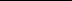 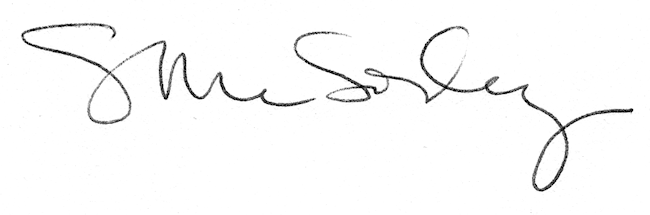 